Seoul National University Foundation, Inc.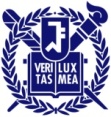 I hereby agree to donate the above-mentioned amount to Seoul National University Foundation, Inc.Donor :                                     Date :                                미주재단 연락처▪ NJ office 222 Bridge Plaza South Suite 720, Fort Lee, New Jersey, NJ 07024Tel  : +1-212-768-9144Fax  : +1-212-768-4494E-mail  : michelle@klgroup.cpa▪ LA office2410 W. James M. Blvd. Los Angeles, CA 90006Tel  :+1-213-435-1974E-mail  : america@snu.ac.krName of the DonorDate of BirthRelationship to SNU□ Alumni/ AlumnaCollege(Graduate School): Department:College(Graduate School): Department:College(Graduate School): Department:College(Graduate School): Department:College(Graduate School): Department:College(Graduate School): Department:Year of Entrance:Year of Entrance:Relationship to SNU□ OtherAddress(Mailing address)Contact Home:  Mobile: Home:  Mobile: Home:  Mobile: Home:  Mobile:Office:E-mail:Office:E-mail:Office:E-mail:Office:E-mail:Office:E-mail:Office:E-mail:Office:E-mail:Preferred Use of DonationWhere to Support1.□ Entrust to university□ Entrust to university□ Entrust to university□ Entrust to university□ Entrust to university□ Entrust to university□ Entrust to university□ Entrust to university□ Entrust to universityPreferred Use of DonationWhere to Support1.□ Select (college, research center, etc.) [                                  ]□ Select (college, research center, etc.) [                                  ]□ Select (college, research center, etc.) [                                  ]□ Select (college, research center, etc.) [                                  ]□ Select (college, research center, etc.) [                                  ]□ Select (college, research center, etc.) [                                  ]□ Select (college, research center, etc.) [                                  ]□ Select (college, research center, etc.) [                                  ]□ Select (college, research center, etc.) [                                  ]Preferred Use of DonationPurpose of Donation2.□ Academic Research□ Academic Research□ Academic Research□ Academic Research□ Scholarships□ Scholarships□ Scholarships□ Scholarships□ LibrariesPreferred Use of DonationPurpose of Donation2.□ Research Equipment□ Research Equipment□ Research Equipment□ Research Equipment□ Student Clubs□ Student Clubs□ Student Clubs□ Student Clubs□ Faculty RecruitmentPreferred Use of DonationPurpose of Donation2.□ Facilities□ Facilities□ Facilities□ Facilities□ Unrestricted□ Unrestricted□ Unrestricted□ UnrestrictedPreferred Use of DonationPurpose of Donation2.□ Others [              ]□ Others [              ]□ Others [              ]□ Others [              ]□ Others [              ]□ Others [              ]□ Others [              ]□ Others [              ]□ Others [              ]Preferred Use of DonationState ofDonation3.□ Use the entire amount according to the donor’s wish□ Use the entire amount according to the donor’s wish□ Use the entire amount according to the donor’s wish□ Use the entire amount according to the donor’s wish□ Use the entire amount according to the donor’s wish□ Use the entire amount according to the donor’s wish□ Use the entire amount according to the donor’s wish□ Use the entire amount according to the donor’s wish□ Use the entire amount according to the donor’s wishPreferred Use of DonationState ofDonation3.※ If you are considering establishing an endowment and use only the earnings,please let us know first.※ If you are considering establishing an endowment and use only the earnings,please let us know first.※ If you are considering establishing an endowment and use only the earnings,please let us know first.※ If you are considering establishing an endowment and use only the earnings,please let us know first.※ If you are considering establishing an endowment and use only the earnings,please let us know first.※ If you are considering establishing an endowment and use only the earnings,please let us know first.※ If you are considering establishing an endowment and use only the earnings,please let us know first.※ If you are considering establishing an endowment and use only the earnings,please let us know first.※ If you are considering establishing an endowment and use only the earnings,please let us know first.Preferred Use of DonationName of Fund (Only for contracted amounts over US$ 100,000):Name of Fund (Only for contracted amounts over US$ 100,000):Name of Fund (Only for contracted amounts over US$ 100,000):Name of Fund (Only for contracted amounts over US$ 100,000):Name of Fund (Only for contracted amounts over US$ 100,000):Name of Fund (Only for contracted amounts over US$ 100,000):Name of Fund (Only for contracted amounts over US$ 100,000):Name of Fund (Only for contracted amounts over US$ 100,000):Name of Fund (Only for contracted amounts over US$ 100,000):Name of Fund (Only for contracted amounts over US$ 100,000):Name of Fund (Only for contracted amounts over US$ 100,000):Amount of Donation$                            $                            $                            $                            $                            $                            $                            $                            $                            $                            $                            Payment Schedule□ Payment in Full (Date of payment:           /           / 20      )                                                             dd                 mm               yy□ Payment in Full (Date of payment:           /           / 20      )                                                             dd                 mm               yy□ Payment in Full (Date of payment:           /           / 20      )                                                             dd                 mm               yy□ Payment in Full (Date of payment:           /           / 20      )                                                             dd                 mm               yy□ Payment in Full (Date of payment:           /           / 20      )                                                             dd                 mm               yy□ Payment in Full (Date of payment:           /           / 20      )                                                             dd                 mm               yy□ Payment in Full (Date of payment:           /           / 20      )                                                             dd                 mm               yy□ Payment in Full (Date of payment:           /           / 20      )                                                             dd                 mm               yy□ Payment in Full (Date of payment:           /           / 20      )                                                             dd                 mm               yy□ Payment in Full (Date of payment:           /           / 20      )                                                             dd                 mm               yy□ Payment in Full (Date of payment:           /           / 20      )                                                             dd                 mm               yyPayment Schedule□ Payment in (monthly/quarterly/yearly) installments(    times, during           /           / 20    ~            /           / 20   )                    dd                 mm             yy                dd                mm             yy□ Payment in (monthly/quarterly/yearly) installments(    times, during           /           / 20    ~            /           / 20   )                    dd                 mm             yy                dd                mm             yy□ Payment in (monthly/quarterly/yearly) installments(    times, during           /           / 20    ~            /           / 20   )                    dd                 mm             yy                dd                mm             yy□ Payment in (monthly/quarterly/yearly) installments(    times, during           /           / 20    ~            /           / 20   )                    dd                 mm             yy                dd                mm             yy□ Payment in (monthly/quarterly/yearly) installments(    times, during           /           / 20    ~            /           / 20   )                    dd                 mm             yy                dd                mm             yy□ Payment in (monthly/quarterly/yearly) installments(    times, during           /           / 20    ~            /           / 20   )                    dd                 mm             yy                dd                mm             yy□ Payment in (monthly/quarterly/yearly) installments(    times, during           /           / 20    ~            /           / 20   )                    dd                 mm             yy                dd                mm             yy□ Payment in (monthly/quarterly/yearly) installments(    times, during           /           / 20    ~            /           / 20   )                    dd                 mm             yy                dd                mm             yy□ Payment in (monthly/quarterly/yearly) installments(    times, during           /           / 20    ~            /           / 20   )                    dd                 mm             yy                dd                mm             yy□ Payment in (monthly/quarterly/yearly) installments(    times, during           /           / 20    ~            /           / 20   )                    dd                 mm             yy                dd                mm             yy□ Payment in (monthly/quarterly/yearly) installments(    times, during           /           / 20    ~            /           / 20   )                    dd                 mm             yy                dd                mm             yyPayment Methods□ Check Enclosed (Please make payable to Seoul National University Foundation, Inc.)Mail to ‘222 Bridge Plaza South 720, Fort Lee, New Jersey, NJ 07024’□ Check Enclosed (Please make payable to Seoul National University Foundation, Inc.)Mail to ‘222 Bridge Plaza South 720, Fort Lee, New Jersey, NJ 07024’□ Check Enclosed (Please make payable to Seoul National University Foundation, Inc.)Mail to ‘222 Bridge Plaza South 720, Fort Lee, New Jersey, NJ 07024’□ Check Enclosed (Please make payable to Seoul National University Foundation, Inc.)Mail to ‘222 Bridge Plaza South 720, Fort Lee, New Jersey, NJ 07024’□ Check Enclosed (Please make payable to Seoul National University Foundation, Inc.)Mail to ‘222 Bridge Plaza South 720, Fort Lee, New Jersey, NJ 07024’□ Check Enclosed (Please make payable to Seoul National University Foundation, Inc.)Mail to ‘222 Bridge Plaza South 720, Fort Lee, New Jersey, NJ 07024’□ Check Enclosed (Please make payable to Seoul National University Foundation, Inc.)Mail to ‘222 Bridge Plaza South 720, Fort Lee, New Jersey, NJ 07024’□ Check Enclosed (Please make payable to Seoul National University Foundation, Inc.)Mail to ‘222 Bridge Plaza South 720, Fort Lee, New Jersey, NJ 07024’□ Check Enclosed (Please make payable to Seoul National University Foundation, Inc.)Mail to ‘222 Bridge Plaza South 720, Fort Lee, New Jersey, NJ 07024’□ Check Enclosed (Please make payable to Seoul National University Foundation, Inc.)Mail to ‘222 Bridge Plaza South 720, Fort Lee, New Jersey, NJ 07024’□ Check Enclosed (Please make payable to Seoul National University Foundation, Inc.)Mail to ‘222 Bridge Plaza South 720, Fort Lee, New Jersey, NJ 07024’Payment Methods□ Credit CardPlease write down a valid e-mail address:                      @                 We will send you credit card authorization form via e-mail.□ Credit CardPlease write down a valid e-mail address:                      @                 We will send you credit card authorization form via e-mail.□ Credit CardPlease write down a valid e-mail address:                      @                 We will send you credit card authorization form via e-mail.□ Credit CardPlease write down a valid e-mail address:                      @                 We will send you credit card authorization form via e-mail.□ Credit CardPlease write down a valid e-mail address:                      @                 We will send you credit card authorization form via e-mail.□ Credit CardPlease write down a valid e-mail address:                      @                 We will send you credit card authorization form via e-mail.□ Credit CardPlease write down a valid e-mail address:                      @                 We will send you credit card authorization form via e-mail.□ Credit CardPlease write down a valid e-mail address:                      @                 We will send you credit card authorization form via e-mail.□ Credit CardPlease write down a valid e-mail address:                      @                 We will send you credit card authorization form via e-mail.□ Credit CardPlease write down a valid e-mail address:                      @                 We will send you credit card authorization form via e-mail.□ Credit CardPlease write down a valid e-mail address:                      @                 We will send you credit card authorization form via e-mail.Payment Methods□ Transfer:□ Transfer:□ Transfer:● Bank Name: Shinhan Bank, Manhattan Br.● Address: 313 Fifth Ave. New York, NY 10016● Account Number: 115-6-000805 (Routing No. : 026011963)● Bank Name: Shinhan Bank, Manhattan Br.● Address: 313 Fifth Ave. New York, NY 10016● Account Number: 115-6-000805 (Routing No. : 026011963)● Bank Name: Shinhan Bank, Manhattan Br.● Address: 313 Fifth Ave. New York, NY 10016● Account Number: 115-6-000805 (Routing No. : 026011963)● Bank Name: Shinhan Bank, Manhattan Br.● Address: 313 Fifth Ave. New York, NY 10016● Account Number: 115-6-000805 (Routing No. : 026011963)● Bank Name: Shinhan Bank, Manhattan Br.● Address: 313 Fifth Ave. New York, NY 10016● Account Number: 115-6-000805 (Routing No. : 026011963)● Bank Name: Shinhan Bank, Manhattan Br.● Address: 313 Fifth Ave. New York, NY 10016● Account Number: 115-6-000805 (Routing No. : 026011963)● Bank Name: Shinhan Bank, Manhattan Br.● Address: 313 Fifth Ave. New York, NY 10016● Account Number: 115-6-000805 (Routing No. : 026011963)● Bank Name: Shinhan Bank, Manhattan Br.● Address: 313 Fifth Ave. New York, NY 10016● Account Number: 115-6-000805 (Routing No. : 026011963)Payment Methods□ Securities andother assets:□ Securities andother assets:□ Securities andother assets:Please contact 212-768-9144 or e-mail michelle@klgroup.cpa Please contact 212-768-9144 or e-mail michelle@klgroup.cpa Please contact 212-768-9144 or e-mail michelle@klgroup.cpa Please contact 212-768-9144 or e-mail michelle@klgroup.cpa Please contact 212-768-9144 or e-mail michelle@klgroup.cpa Please contact 212-768-9144 or e-mail michelle@klgroup.cpa Please contact 212-768-9144 or e-mail michelle@klgroup.cpa Please contact 212-768-9144 or e-mail michelle@klgroup.cpa ♣ SNU Foundation, Inc. is a 501(c)(3) non-profit organization, and all gifts are deductible to the extent provided by the law.♣ SNU Foundation, Inc. is a 501(c)(3) non-profit organization, and all gifts are deductible to the extent provided by the law.♣ SNU Foundation, Inc. is a 501(c)(3) non-profit organization, and all gifts are deductible to the extent provided by the law.♣ SNU Foundation, Inc. is a 501(c)(3) non-profit organization, and all gifts are deductible to the extent provided by the law.♣ SNU Foundation, Inc. is a 501(c)(3) non-profit organization, and all gifts are deductible to the extent provided by the law.♣ SNU Foundation, Inc. is a 501(c)(3) non-profit organization, and all gifts are deductible to the extent provided by the law.♣ SNU Foundation, Inc. is a 501(c)(3) non-profit organization, and all gifts are deductible to the extent provided by the law.♣ SNU Foundation, Inc. is a 501(c)(3) non-profit organization, and all gifts are deductible to the extent provided by the law.♣ SNU Foundation, Inc. is a 501(c)(3) non-profit organization, and all gifts are deductible to the extent provided by the law.♣ SNU Foundation, Inc. is a 501(c)(3) non-profit organization, and all gifts are deductible to the extent provided by the law.♣ SNU Foundation, Inc. is a 501(c)(3) non-profit organization, and all gifts are deductible to the extent provided by the law.♣ SNU Foundation, Inc. is a 501(c)(3) non-profit organization, and all gifts are deductible to the extent provided by the law.